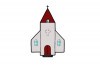 Trettondagen 6.1Trettondagen firas den 6 januari. Trettondagen firas tretton dagar efter julafton. 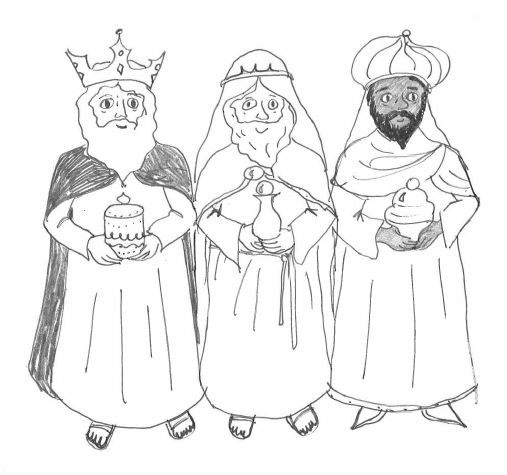 Dagen firas till minne av de tre vise männen. De tre vise männen var kungar. De följde Betlehemsstjärna för att hitta vägen fram till stallet där Jesus föddes. Männen gick en lång väg och kom fram på Trettondagen. De hade med sig gåvor till Jesusbarnet. De hade med sig: guld, rökelse och myrra. Trettondagen är en helgdag. Det betyder att de flesta ärlediga denna dag. I kyrkan avslutas julfirandetefter trettondagen. Vad minns du om trettondagen 6.1Hur många dagar efter julafton firas trettondagen?A  6 dagarB  13 dagarC  24 dagarVad betyder ordenrökelse _____________________________________________myrra ______________________________________________guld________________________________________________Till minne av vilka personer firar vi trettondagen?___________________________________________________Hur hittade de tre vise männen fram till Jesus?______________________________________________________________________________________________________Lärarhandledning och tips om trettondagenRita en stjärnhimmel med Betlehemsstjärnan. Studera stjärnhimlen. På Stjärnhimlen hittar ni en hel del fakta och idéer om stjärnor och stjärnhimlen. Gör en teater över berättelsen om de tre vise männen. Gör en sång om berättelsen om de tre vise männen. Diskutera gåvorna som de tre vise männen gav till Jesus. Vad skulle Jesus ha fått idag om han föddes i år? Webbaserat materialSvenska Yle: Trettondagen i all ära, men vad är det vi egentligen firar?Evangeliska-lutherska kyrkan i Finland: Trettondagen avslutar jultiden